Anteckningar: Södermanlands miljö- och klimatrådTid: 11 november 2021, kl. 09.15-12.15
Plats: Residenset Gröna salongen, Stora torget Nyköping. Ordförande: Länsrådet
Sekreterare: Miljömålssamordnare, länsstyrelsen NärvarandeSträngnäs kommun
Nyköpings kommun
Eskilstunas kommun
Gnesta kommun
Flen kommun
BioDriv Öst
Agro Sörmland
Region Sörmland
LRF Sörmland
Skogsstyrelsen
Energikontoret i Mälardalen AB
Länsstyrelsen i Södermanlands länMötesagenda

1. Genomgång och tillsynsvägledning av kommunernas tillsyn enligt miljöbalken Länsstyrelsens strukturella genomgång av styrdokument, prioriteringar, bemanning mm tillsammans med ansvarig politiker, chefstjänsteman på förvaltningen/arna och miljöchefer sker vart fjärde år. Länsstyrelsen presenterade resultaten och likheter och skillnader mellan kommunerna och fortsatt planering.Länsstyrelsen har som tillsynsvägledande myndighet enligt miljöbalken ett ansvar att följa upp, utvärdera och samordna kommunernas operativa tillsyn. Länsstyrelsen har även som uppgift att stödja den operativa tillsynsmyndigheten genom att identifiera förbättringsmöjligheter och lyfta fram goda exempel. Rekommendation från Naturvårdsverket är att besöka en gång per mandatperiod. Länsstyrelsen har varit på kommunbesök hos samtliga kommuner i och med revideringen, besök har skett under dec 2020 till mars 2021. Innan besöken har länsstyrelsen sammanställt de regler och lagar som finns inför möten med kommunerna. Miljöcheferna i kommunerna har därefter titta närmare på behovsutredningar. Ett problem som miljökontoren har är att de är underbemannade men positivt är att mötena har lett till att kommunerna delar erfarenheter med varandra. Efter kommunbesöken har resultatet presenterats för ledningsgruppen på länsstyrelsen, skedde i maj i år. Återkoppling till kommunerna har också skett vid möten och brev. Ett resultat som ses är att det är flera frågor som behöver lösas på högre nivå, politiskt och strategiskt. Det finns en otydlighet i delegationsordningen ute i kommunerna. Det är också vanligt att det finns problem med jäviga situationer för drift och tillsyn, så kan det inte vara. Det måste finnas tydliga riktlinjer för jäv. Otydligheter finns också kring delegationsordning hos kommunerna. Handledningsdokument måste vara uppdaterade och förståeliga. Det finns även problem mellan kopplingen behovsutredning och tillsynsplan. Skillnaden i behov/resurser behöver tydliggöras. Länsstyrelsen bör vägleda kommunerna i detta arbete, vilket efterfrågats av samtliga kommuner. Det är bra att lära av de kommuner som arbetar på ett bra sätt med detta, vilket också mötena lett till. Tillsyn inom särskilda områden: I kommunerna är kompetensen låg kring förorenade områden, även kring strandskyddsdispenser. För förorenade områden behöver tillsynen bli bättre. Många kommuner bedriver inte egeninitierad tillsyn av förorenad mark, det sker i bästa fall vid exploatering av nya områden och/eller ”ad hoc” vid olyckor och upptäckter vid grävarbeten. Kompetensen är även låg. Det gäller också för strandskydd och strandskyddsdispenser där kompetensen behöver höjas om vad det egentligen står i lagen. Fyra kommuner har anmält särskilda behov kring tillsyn, länsstyrelsen har då varit där och hjälpt. Ett förslag som tagits fram är att dispensgivningen för strandskydd ska flyttas till miljökontoret istället för byggnadskontoren. 

Tillsyn av avlopp är också ett område som behöver ses över, då det läcker för mycket näring till våra vatten, sådan tillsynen faller på kommunerna. Många kommuner kommer inte att hinna med inventeringen och tillsynen av enskilda avlopp fram till målåret 2027. Finns kommuner som släpar efter tillsyn av avlopp, vilket får stora konsekvenser för våra vatten.  Framöver: länsstyrelsen kommer att komma med förslag på förbättrade arbetssätt. Möte med kommundirektörerna kommer ske hos länsstyrelsen i januari 2022, där bland annat detta kommer att presenteras.Kommentar, är det inte svårt arbeta med strandskyddsfrågor i och med läget på nationell nivå kring ändringar av strandskydd. Nej, det behövs arbetas med det här ändå. Kommentar; medborgarperspektiv, har det granskats vad som finns på hemsidor? Till exempel var invånarna ska vända sig om de upptäcker (miljö)problem. Tack, bra kommentar. Kommentar 1; i Linköpings kommun arbetar de bra med dessa frågor, vilket kan vara en bra inspirationskälla. Problemet i Sörmland är att det ser väldigt olika ut för tillsynen i de olika kommunerna och för olika tillsynsområden. Också viktigt att försöka samordna tillsynen för besök hos bönder till exempel, så de slipper få så många besök, bra om det är en ambition för tillsynen. Kommentar 2; Byggande på jordbruksmark, just nu händer det mycket kring den frågan. Södermanland har tidigare varit duktiga på att inte ta jordbruksmark i anspråk, i över 20 år, men inte längre. Eskilstuna tex. marken har för dåligt skydd för att ta upp det vid granskning av detalj- och översiktsplaner.  Kommentar; Ett problem är att det inte finns en gradering av jordbruksmark i Sörmland, inte uppdaterad sedan 70-taler. Svar; det är den graderingen som gäller fortsatt/som är aktuell att använda sig av. 
Kulturmiljön är också ett hinder, erfarenheten är att det kommer in för sen i planarbete. Men det finns en ambition är att det ska komma in tidigare planärenden. Sprider sig också en uppfattning hos allmänheten att de jagas kring strandskydd och avlopp, istället för de stora skurkarna/utsläpparna. Svar: det kommer att komma ett nytt regeringsuppdrag om hur de stora aktörerna ska hanteras. Kommentar; Det är svårt för att vara en liten kommun i att ha bra kompetens inom till exempel det här området, vi tar gärna draghjälp av större kommunerTips! Miljö- och klimatstrateger också inkluderas i tillsynen för att få med den delen.Kommentar; Uppdaterat underlag kring jordbruksmarkerna skulle behövas. Men det har i alla fall tagits fram riktlinjer för kommunerna som kan användas i planprocesserna. Se länkar nedan:Broschyrer/rapporter som Jordbruksverket har tagit fram är;Kommunens möjligheter att bevara och utveckla jordbruksmarkens värden (2015) Kommunens arbete med jordbruksmarkens värden – ett stödverktyg (2015)   Väsentligt samhällsintresse? Jordbruksmarken i kommunernas fysiska planering (2014) Även Länsstyrelsen i Norrbotten län har tagit fram Planeringsunderlag för brukningsvärd jordbruksmark i Norrbotten (2018/2019), vilken kan vara vägledande i dessa frågor också.2. Arbetet med åtgärdsprogrammet för miljömålenEn kort presentation av det underlag som sänts ut inför mötet presenterades. Underlaget gällde förtydligande kring arbetsprocessen nu och framöver kopplat till åtgärdsprogrammet. Se underlaget till mötet för mer detaljer. Förankringen ser annorlunda ut i nuläget och under våren. I arbetet just nu handlar förankringen om att det finns en dialog kring prioriterade åtgärder och deltagandemöjligheter i de åtgärder som arbetats fram, så att vi arbetar fram åtgärder som är genomförbara samt svarar mot de behov av insatser som finns hos länets aktörer. När åtgärdsprogrammet under våren sänds på en tre månader lång förankringsrunda till länets aktörer, behöver respektive organisation ta beslut (enligt interna beslutsprocesser) om alla de åtgärder som de avser att delta i, dvs. genomföra under programperioden. När programmet sänds ut kommer det finnas förslag på möjliga aktörer under respektive åtgärdsförslag. Det är således en skillnad att ta fram åtgärder och att ta ansvar i genomförandet av åtgärderna. Det är först i och med förankringsrundan som formellt ansvar och beslut tas för de åtgärder som respektive organisation kommer genomföra under programperioden. Det finns olika former av deltagande i programmet, huvudansvarig, eller medverkande och ibland också samordnande. Att vara huvudansvarig betyder att organisationen har huvudansvaret för att initiera och genomföra en åtgärd samt ansvara för att deltagande aktörer bidrar till den årliga uppföljningen. Ofta blir också den huvudansaviga samordnande för åtgärden. Det är väldigt viktigt att det finns en huvudansvarig för att åtgärden ska gå att genomföra. Medverkande/medansvarig förväntas medverka och bidra till genomförandet av åtgärden, antingen genom att genomföra åtgärden inom sin egen verksamhet eller skapa förutsättningar och bidra med stöd till ansvarig organisation i genomförandet, till exempel genom kompetens, arbetstid eller underlagsmaterial.Det är kritiskt om vi efter förankringsrundan saknar huvudansvariga för åtgärderna. En möjlig lösning är att lyfta diskussion i rådet, vilket i sådana fall blir på rådets höstmöte, under oktober 2022. Alternativt att åtgärden/åtgärderna blir vilande till dess att revideringen genomförs 2024. Kommentar; viktigt att i förankringsfasen fylla upp dessa ansvarsposter. Är det åtgärder där det inte finns ansvariga efter förankringsrundan så kanske den åtgärden inte är den mest aktuella just nu. Efter förankringsrudan sammanställer länsstyrelsen ett slutgiltigt åtgärdsprogram som beslutas i sin helhet på rådets höstmöte 2022. Kommentar; Vilket mandat har egentligen rådet, inte demokratiskt valt. Svar; Varje aktör fattar sina beslut kring faktiskt deltagande i genomförandet av åtgärderna. Miljö- och klimatrådet är rådgivande i arbetet med åtgärdsprogrammet, och varje organisation har utsett en representant i rådet. I och med workshops-arbete som genomfördes hösten 2020 så bestämdes det också att rådet är styrgrupp för åtgärdsprogrammet i sin helhet, och fattar beslut på den nivån. Inte om enskilda åtgärder och genomförande av dem. Detta beslut tas först efter förankringsrundan där respektive aktör beslutar om faktiskt deltagande i åtgärdsarbetet. Förslag från Region Sörmland: Förankring kan också ske på regionala utvecklingsnämnden.Alla aktörer måste fatta beslut kring deltagande i programmet. Beslutet/besluten sänds till länsstyrelsen och blir en överenskommelse kring deltagande i berörda åtgärder. Presentation av ny tidplan: deadline för att lämna in åtgärdsförslag behöver skjutas fram då arbetsgrupperna behöver mer tid för att ta fram genomarbetade åtgärdsbeskrivningar. Se hela tidplanen nedan. Rådet hade inga särskilda åsikter kring tidplanen. Därmed sker fortsatt arbete efter detta upplägg. 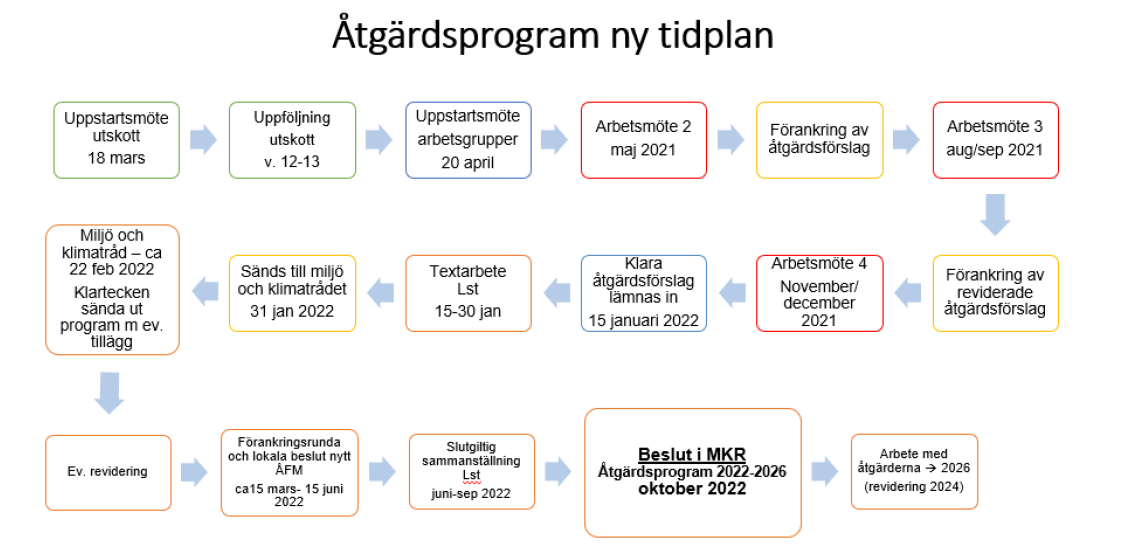 En önska om att länsstyrelsen ska skicka den regionala årliga uppföljningen av miljömålen till rådet framfördes. Den rapporteras till Naturvårdsverket den 30 november och blir offentlig i december, länsstyrelsen kan därefter sända rapporten till rådet.När åtgärdsprogrammet är klart; Det kommer att genomföras en årlig uppföljning av åtgärderna (första uppföljning sker för 2023). Ett webverktyg, Åtgärdswebben, särskilt framtaget för regionala åtgärdsprogram kommer användas till uppföljningen. Respektive organisation går där in och rapporterar vad de genomfört inom åtgärdsarbetet. Förslagen tidplan är följande. Arbetet påbörjas i december, och pågår fram till slutet av januari. Därefter sammanställer länsstyrelsen uppföljningen vilken presenteras på rådets vårmöte, i februari. Kommentar; Bra att anpassa det till kommunernas årshjul, kanske är bättre att påbörja den i januari då mycket annan uppföljning görs. Svar; då blir det lite tidspress att presentera den på rådets vårmöte. Men ett alternativ är att lägga vårmötet lite senare eller presentar på majmötet. Eftersom uppföljningen först kommer ske för år 2023 så finns det fortsatt lite tid att tänka ut vad som blir bäst. Revidering 2024; förslaget är att arbetet leds av nuvarande ordförande och sekreterare för grupperna, och länsstyrelsen som processledare. Kan ju dock ske förändringar men utgångspunkten kan vara att arbetet formas på detta vis. 
Inga särskilda kommentarer kom in från rådet. Rapport från arbetsgrupperna 
Ordföranden för arbetsgrupperna presenterade hur arbetet fortlöpt i respektive arbetsgrupp och hur åtgärdsförslagen ser ut i nuläget. Nedan beskrivs åtgärderna sammanfattat. Begränsa klimatpåverkanGruppen arbetar med några åtgärdsområden i fokus; energisystem, elektrifiering, förnybar energi, transporteffektivt samhälle, hållbart resande, energikonvertering, kommunikation om klimat och livsmedel. 16 olika deltagandeorganisationer. Det är viktigt med rätt kompetens i grupperna. Arbetsmöten genomförts i maj, september, oktober och ett avslutsmöte är planerat den 8:e december. Mellan stormötena har mindre grupper arbetat med åtgärdsförslagen. Gruppen har gått från 40 åtgärdsidéer till 16 förslag idag. Det finns ett tydligt överlapp till Hållbart samhälles-gruppen, och det har skett mycket dialog med dem. Även vissa diskussioner har förts med Levande skogar och landskaps-gruppen. 

Arbetet framöver: typiska kommunåtgärder behöver förankras med andra kommuner som inte deltar i arbetsgrupperna just nu. Ge dem möjlighet att också ansluta till genomförandefasen. Eventuellt att åtgärder slås ihop ytterligare eller tas bort. Kommentar; det finns ju flera projekt som pågår i länet vilka arbetar mot samma målområden. Svar; pågående verksamheter kan inte tas in men nya åtgärder eller åtgärder som kan skalas upp inom åtgärdsprogrammet kan tas med. Levande skogar och landskapVäldigt blandad grupp, 23 deltagare som representerar olika kompetenser på ett bra sätt. Gått från 101 åtgärdsförslag från början men är nu nere i tolv förslag. Bildat smågrupper för att arbeta vidare med åtgärdsformuleringarna. Den följer också den mall som finns för att beskriva åtgärden och hur den ska genomföras och följas upp. Gruppen har några kategorier de delat in sina åtgärder i, skogslandskapet, odlingslandskapet, vatten och våtmarker och övrig/övergripande. Tittar både på skogs- och odlingslandskapet överlappande i åtgärdsformuleringarna. Korta exempel på vad för åtgärder handlar om; Utveckla kunskapsunderlag, uppdatera värdetrakter, beskrivningar av landskapet – många olika åtgärder från frivilliga till naturreservatsbeslut. Kunskapsspridning inom olika områden, många vill vara delaktiga. Ökad samverkan. Kommunerna vill ta in grön infrastruktur i detaljplaneringen. Funktionella levande kant-zoner – särskild kampanj behövs, exempelvis för lövrika kanter längs bäckar och åkrar/betesmarker etc. Utveckla brynmiljöer där särskilda förutsättningar finns (kraftledningar, vägkanter etc.). Eken som mångfaldsbärare och som produktionsträd. Kunskapsspridning om alternativa skogsbruksmetoder. Klimatanpassning av skogsbruk och naturvård, ersättare i granbarkborredödade skogar, kan genomföras som konferens till exempel. Öka biologisk mångfald i jordbrukslandskapet. Öka blomrika vägar. Demonstrationsområden för pollineringens betydelse, bland annat vid Öknaskolan och Tovetorps forskningsstation. Kommentar; Finns kopplingar till det regionala skogsprogrammet här, kan knyta ihop det och kan eventuellt då bli en presentationspunkt på skogsprogramsmöte i maj.Kommentar; Vilt. Finns inte med nu? Svar: det arbetet sker i andra processer på länsstyrelsen i samverkan med andra och därför tar vi inte upp det här. Extremt drabbat i Sörmland och behöver absolut arbeta med det, men sker på annat vis redan. Kommentar; Skåne jobbat mycket med beträdor, titta in det. Smart sätt att plocka ut areal för att också för att främja friluftsliv. Tack, tar det med oss. Hållbart samhälleGruppen hanterar ett brett område, avstämningar med Begränsa klimatpåverkan och Levande skogar och landskap kring överlappande åtgärder. Ungefär 15 deltagare med i diskussionerna. Fokusområden i gruppen är; cirkulär ekonomi, ekosystemtjänster, energi- och klimatomställning, giftfri miljö, markanvändning och transporteffektivt samhälle. Kompetenser i gruppen; miljö- och planfrågor stort område. Deltagare i gruppen är kommuner, länsstyrelsen och Region Sörmland, LRF, Energikontoret och ESEM. Nästa möte om en vecka. Gruppmedlemmarna har kunnat skicka in förslag på åtgärder. Nu delat in i tre mindre grupper för att få fram mer detaljrika åtgärder. På mötet i oktober försökte de banta ner förslagen ännu mer. Jobbar vidare med dem fram till december. De åtgärder som finns nu gicks igenom på övergripande plan under presentationen, se presentation för mer detaljer. 
Inom cirkulär ekonomi kommer frågor om återvinning av byggmaterial eller renoveringsbyggande upp samt återbruk av inventarier. I gruppen diskuteras giftfri miljö mycket, vilket går in i förorenad mark och samhällsplaneringen. Schaktmassor berörs, särskilt i och med ostlänken men också andra projekt. Information kring kemikalier i förskolemiljö kan fortsätta i det här åtgärdsprogrammet också. Markanvändning, marken ska användas till vad den är mest lämpad för. De ser i gruppen att det finns många möjligheter för riktade utbildningsinsatser, kan bakas ihop och beröra många av de fokusområden som gruppen har. Ett exempel är närproducerad mat och vilka krav som kan ställas vid offentliga upphandlingar, bra att inkl. vad det kan ge för effekter för landskapet, vilka krav kan ställas. 
Ett annat åtgärdsförslag som finns i gruppen är regional solkarta, för installation av solceller med koppling till markanvändning. Finns det till exempel möjlighet att ha en gemensam inställning i länet kring det. Hur kan vi vi på resepolicy och mötespolicy framöver? Plocka upp nyttorna med det som vi lärt oss kring distansarbete i och med pandemin. Kommentar: Cirkulär ekonomi, upphandling lämpar sig under det fokusområdet, bantar ihop dem ytterligare.Kommentar: Utbildningsinsatser, ofta når vi de som redan är medvetna. Ex de som går under klimatradarn. Svar: Svår fråga att komma åt, men en av tankarna är att kunna vända sig till skolor. Kommentar; Det finns ett behov av att uppdatera masshanteringsplan, nuvarande är från 2006. För ett sådant arbete kan länsstyrelsen vara samordna men behöver stöd från kommunerna i form av bidrag och resurser. Kommentar; Vad med vind och vatten, inget som kommit upp i grupperna? Svar Nej, tagits upp i Begränsad klimatpåverkan, gäller samverkansformer för lokalproducerad el, förhoppning är det ska tas med vidare där. Kommentar; Markanvändning- kanske mer en övergripande fråga. Strukturbild, pågår en massa arbete redan. Men hur konkret går det att formulera en konkret åtgärdsförslag. Skydd av jordbruksmark, det är viktigt att få med det. Kommentar: Använda marken till vad den är bäst är lämpad för, finns så mycket regler ex. artskyddsförordningen. Resonera kring det, hur löser vi stora målkonflikterna? Ett exempel på målkonflikt är solcellsparker på åkermark. Tips! Solceller på tak, vi kan bli bättre på att nyttja taken för solcellsinstallationer sedan ny lag kom.  Livskraftiga vattenSaknat ordförande ett tag och därför har arbetet blivit lidande. Men nu omtag sedan nu ordförande finns på plats. Ligger dock lite efter i arbetet med att ta fram åtgärder, också för att det har blivit mycket diskussioner kring hur förankring av åtgärderna ska gå till. Förtydligande kring processen har skickats ut till arbetsgrupperna, nu fokus på att arbeta med åtgärderna. 13 delaktiga i grupperna, finns många bra idéer och en vilja att komma framåt. Fokus i arbetsgruppen nu är övergödning, interngödning, återväta landskapet, dagvatten, fria vandringsvägar, enskilda avlopp, kretslopp, reningsverk, fysisk planering, tillsynsvägledning. Finns 23 föreslagna åtgärder men ej preciserade, ska dela in sig i mindre grupper kring respektive åtgärd. Gruppen ska ha ett till stormöte innan jul. Kommentar; inte bra att det saknats en ordförande. Bra om länsstyrelsen för framtida processer kan utse tillförordnad ordförande eller likande. 3. Aktuellt från alla Pågående projekt och strategiarbete som sker i rådsmedlemmarnas organisationer. Alla deltagande organisationer väljer ut två aktuella projekt/ämnen att berätta om. Fokus ska vara på information och miljömålsrelaterade projekt där samarbete önskas eller att det är viktigt för övriga i rådet att känna till arbetet.Nyköpings kommun: hållbarhetsprogrammet tas beslut i kommunfullmäktige i februari 2021. Roligt och stolta att det är i slutfasen. Utvecklar cirkulär ekonomi i kommunen, viktigt angreppsätt för att komma åt klimatfrågorna.Eskilstuna kommun: Tar jordbruksmark i anspråk i översiktsplanen. Mycket energiproduktion kommer behövas eftersom det är stora energikrävande företag som etablerar sig i kommunen. Vindkrafts utvecklingen går trögt. Klimatplan har gått ut, jobbar nu med ett klimatprogram. Skillnad med programet är att det nu är mer engagemang för övriga samhället, näringsliv och föreningslivet. 24 aktörer som skrivit under planen. Det är ett viktigt gemensamt åtagande om klimatmålen. Näringslivet har verkligen engagerat sig, beredda att jobba snabbare än kommunen särskilt de stora aktörerna. Region Sörmland: internt miljöarbete med omställning fossilfri fordonspark till 2023. Neonatalt samarbete i Eskilstuna, fasa ut cancerogena ämnen i de produkter som används. Utvärdering som ska ta fram förslag att arbeta vidare med. En annan åtgärd inom verksamheten är att producera vårt eget kött, återtag och ska användas till sjukhus-kök. Regionen har med som en budgetpost att fasa ut oljepannor som finns kvar i verksamheten, vilket kommer ske framöver. Ser även över hur det kan gå att fasa ut engångs material, till och med det rostfria är engångsmaterial, tittar på vad som kan göras för att det också ska vara hygieniskt säkert. Infrastruktur, just nu ny remissversion av länstransportplanen, mer satsningar på kollektiva färdmedel och cykelvägar. Nationell plan för infrastruktur presenteras av Trafikverket i slutet av november. Regionalt Trafikförsörjningsprogram för kollektivtrafik, om hur den ska utvecklas. Vi försöker koppla ihop åtgärdsprogrammets åtgärder och arbete inom hållbart resande, programmet är ett bra forum att ta in det arbetet i. Pågår översyn av Regional utvecklingsstrategi och ny näringslivsstrategi. Inom arbetet med Strukturbild redovisar vi ett arbete kring näringslivets geografi, om var det egentligen finns kluster och beroenden i Sörmland. Agro Sörmland: fösta mötet för oss, viktigt forum att delta i. Agro Sörmland är en neutral brygga mellan bland annat forskning och målgruppen, vilken är primärproducenter inom den biobaserade näringen. Arbetet bidrar stort till omställningen. Försöker synliggöra och lyfta goda exempel kring omställning genom bland annat seminarier där intressenter möts. Det finns också större projekt som drivs på nationell nivå, dessa handlar bland annat om elektrifiering i jordbruket (Vinnova projekt), solceller gällande allmän användning och lagring, kopplas också till ammoniakanvändning. Agro Sörmland arbetar utefter ett underifrånperspektiv, behovsanpassat. Gnesta kommun: En positiv sak. Skatteavdrag för egna solceller; Gnesta är Sverigeetta i denna utveckling. 55 % av avdragen för lagring av elenergi i Sverige. Lagring har 48 köpare på 10 000 invånare, är bra siffror. En mindre positiv sak, vattensituationen är väldigt illa, det finns inte tillräckligt med dricksvatten i Gnesta tätort. Det finns gott om råvatten men kommer ta tid innan nya vattenverk finns på plats, mycket tidskrävande processer att få till det. Bygglov pausas till dess att vattensituationen ser bättre ut i Gnesta tätort.LRF Sörmland: Reflektion, viktigt att ha samråd tidigt med markägare vad det gäller råvattenfrågor.
Gröna näringarna har det väldigt kämpigt just nu, dels på grund av pandemin, dels i och med den situationen kring energi som uppstått. Prishöjningar drabbar hårt. Använder el och diesel i hög utsträckning i verksamheten. Det finns mycket gamla fordon och det är dyrt att byta, och svårt att ställa om till el-alternativ. Andra fossilfria drivmedel är inte konkurrenskraftigt. Vi har högst pris på dieselskatter i Sverige, dyrt för svenska bönder till exempel i jämförelse med danska bönder. Det behövs någon stimulering för att kunna ställa om eller använda HVO till ett rimligt pris, ska inte kosta mer att använda, det är orimligt. Läget gör det svårt för bönderna, drabbar produktionen och det kommer synas om ca ett år. Vattenfrågor; åtgärdsprogrammet har varit inne på det, återvätning, översvämning, etc. Väldigt beroende av markavvattning inom jordbruket, kompetens finns inte längre. Den fanns tidigare på Jordbruksverket, hur mycket kompetens finns på länsstyrelsen? Känner sig snarare motarbetade än att de får hjälp i de frågorna. 
Kommentar; när det nya landsbygdsprogrammet börjar gälla kommer det finnas mer pengar till detta, men länsstyrelsen kan inte hjälpa i dessa frågor för att de behöver ge nya tillstånd till markavvattningsföretag, blir jävigt. Men det finns medel att söka idag och rådgivning kan hämtas från konsultverksamhet, ex Greppa näringen är en möjlighet som kan ge råd i det. Flens kommun: Flen jobbar intensivt med att ta fram underlag för att etablera våtmark inför höstens LONA-ansökan. De har sedan tidigare infört ett klimatväxlingssystem med en avgift på drivmedel, privat bil i tjänst och flygresor. Eftersom de har rest mindre under pandemin har det inte genererats så stora summor. Pengarna har använts till subvention av HVO för att främja valet framför diesel, och inköp av eldrivna verktyg till tekniska avdelningen. Små åtgärder som har stort symbolvärde. Hållbarhetsprogrammet fyller ett år. Mycket arbete just nu med att ta fram bra indikatorer för att kunna följa upp programmet. Har haft SEI som hjälpt att analysera hur målbilder i programmet relaterar till varandra vilket gett många nya perspektiv Energikontoret Mälardalen: Arbetar med ett stort projekt tillsammans med ALMI. ÖMS, vilket handlar rådgivning kring hållbar omställning inom små och medelstora företag. Kan till exempel handla om energieffektivisering. Energikontoret bidrar med kompetens inom miljö och klimat. BioDriv Öst. Rådgivning och vägledningar till kommunerna kring upphandlingar som kopplar till fordon. Tittar också på laddningspotential för elbussar vid bussdepåer. EU-kommissionens beslut om nya utsläppsnormer och miljöbilsdefinition kan påverka omställningen negativt. Beslutet snedvrider konkurrensen mellan klimatneutrala energislag. BioDriv Öst gör just nu en sammanställning om hur beslutet kan påverka transportersektorn och omställningen, kommer i början på nästa år. Biodriv Tinget på Nalen i Stockholm den 1 december, går att delta på plats eller digitalt, är gratis i år. Strängnäs kommun: Antagit en klimat- och energiplan, ska ha helt fossilfria transporter i hela kommunen (inte bara kommunkontoret) till 2030 och helt klomatneutrala till 2040. Arbetar nu vidare med hur de faktisk kan jobba konkret med detta. Följer upp beslut som tagit och tas, det ska också inkluderas i nya dokument. Viktigt sätt att arbeta på för att få genomslagskraft. Reviderar översiktsplanen i kommunen, det är ett otroligt tryck på aktörer som vil bygga, både verksamhet och bostadsbolag. Tittar då också på jordbruksmarkfrågan, är lite restriktiva kring jordbruksmarken och ser över hur det ska jobba bra med dessa frågor. Skogsstyrelsen. Arbetar med skogsprogram, i fasen att ta fram handlingsplan om hur vi kan man använda skogen i Sörmland. Kommer jobba mer med rådgivning om återvätning i skogen, växlar upp inför 2022. Mer pengar till frivilliga insatser behövs. 4. Ceremoni för rådets avsiktsförklaring, Länsrådet Johanna SandwallCeremonin har skjutits fram till nästa år, länsstyrelsen informerar om planerna för genomförandet.  Länsstyrelsen kommer skicka ut en Doodle, med två datumförslag. Helst ska det vara den högsta ansvarig som skriver under, för att det ska få ett högt signavärde. Det är ett önskemål, men såklart upp till organisationen att bestämma. Tanken är att dagen börjar med ett rådsmöte för att sedan gå över i en ceremoni, runt lunchtid, dit ansvariga för organisationerna ansluter. Mer information och formell inbjudan skickas ut när datum är bestämt. 5. Sammanfattning och avslutning av mötet, LänsrådetJätteintressant att få vara med, ett väldigt innehållsrikt möte och en viktig mötesplats. Idag har det varit mycket åtgärdsprogram i fokus, viktigt att det blir bra åtgärder och att det hamnar på rätt ställe. Även viktigt att förankringsrundan i vår blir bra. Tack för idag! 